Finding a student when you do not know what facility they are/were at.There are two ways to do a search for a studentGo to the Manage Student Records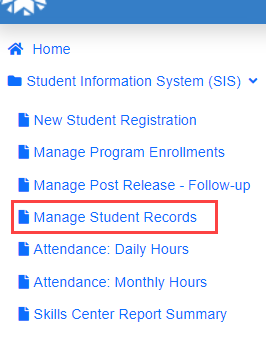 Make sure all three boxes are checked, change the Search Option to DOC Number in the dropdown box. 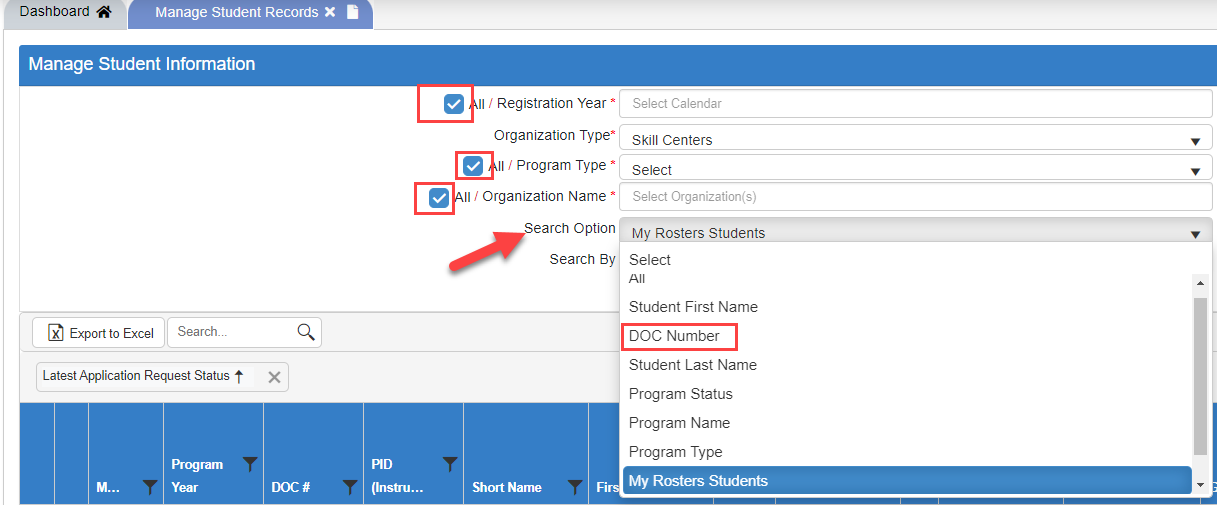 In the Search BY box, enter the student’s DOC# and click Search.OrGo to the New Student Registration page.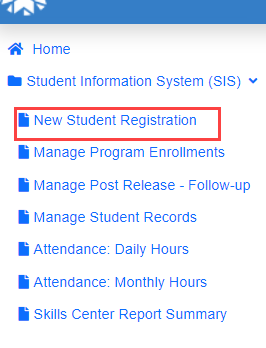 Enter the DOC# in both boxes and hit your enter button.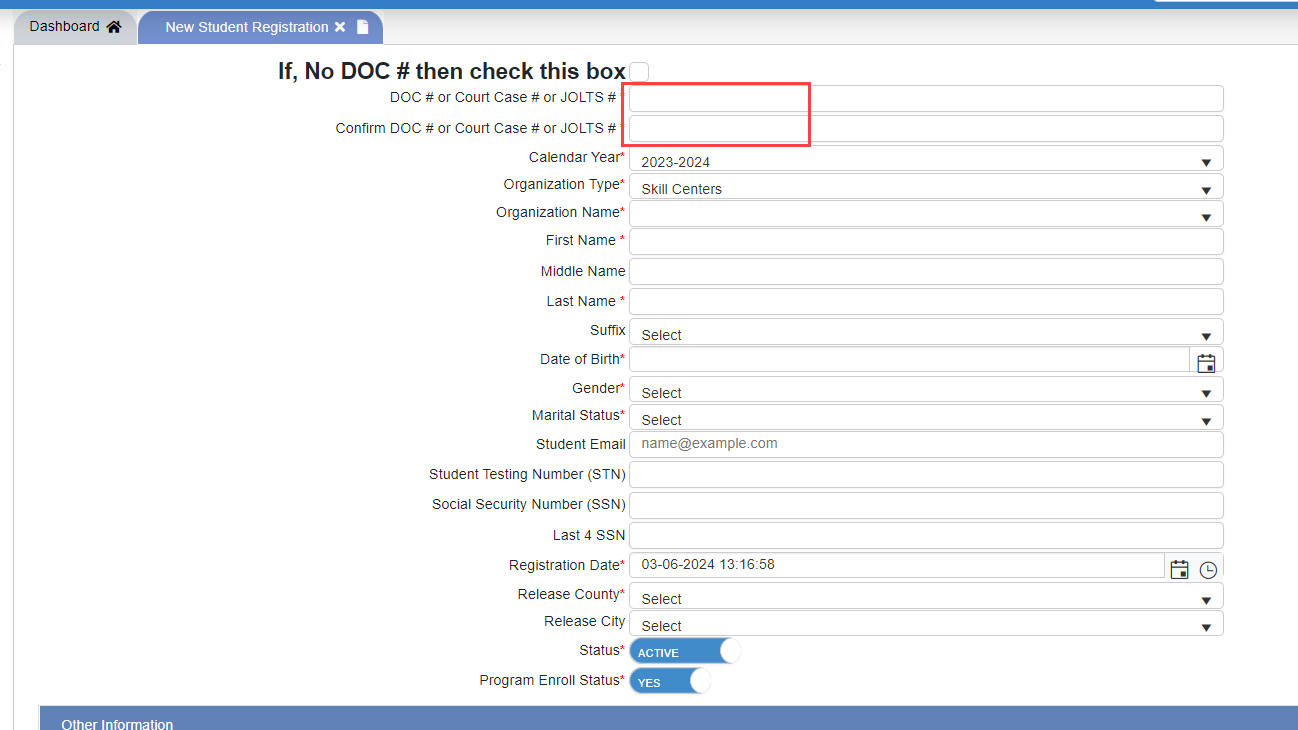 A box will pop up that says Are you sure? – Click Yes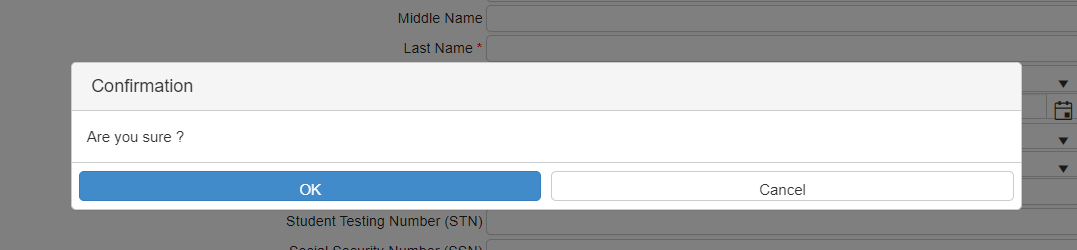 A pop-up box will show the student’s DOC#, Name, and the facility they were in previously.Click Yes, Continue next to the Are you sure you want to review/continue with this student?Make sure the Yes button next to the “Is student currently enrolled in the selected program request number?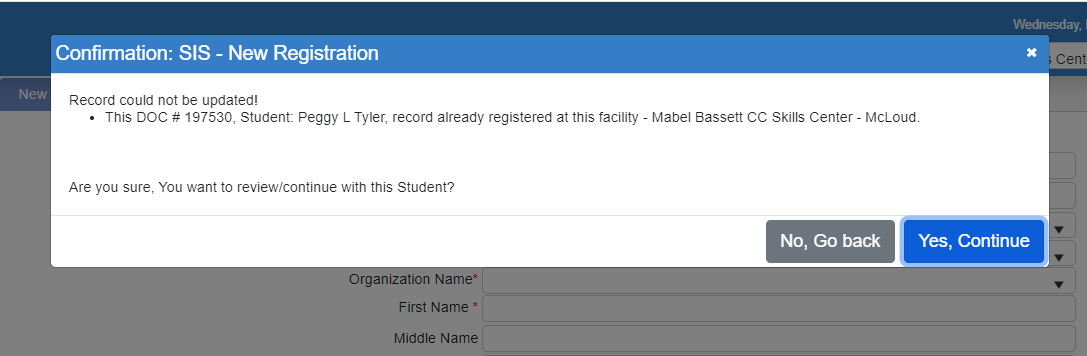 